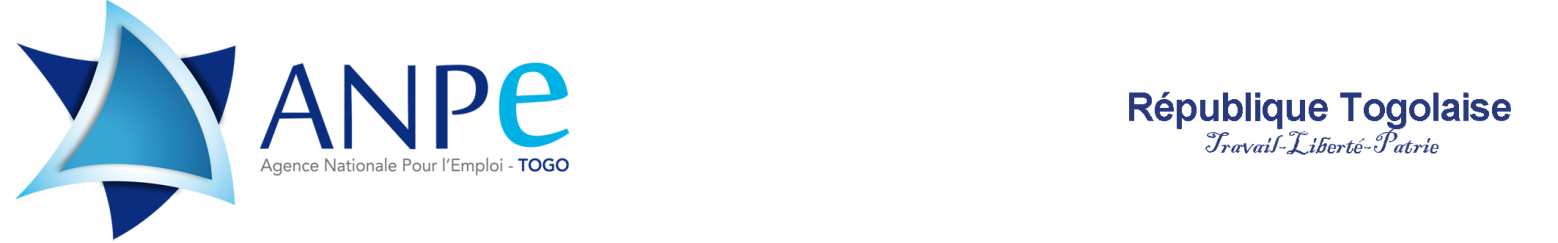 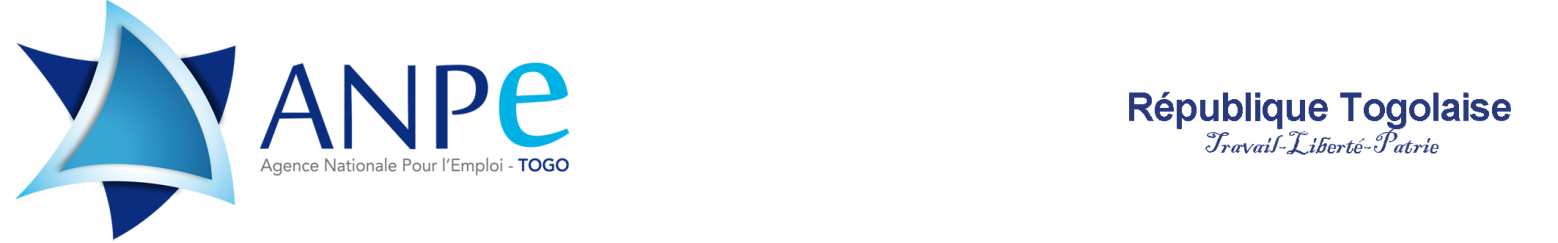 OFFRE D’EMPLOIL’Agence Nationale pour l’Emploi (ANPE) recrute pour le complexe hôtelier ONOMO Hôtel Lomé, des profils suivants :Des réceptionnistes (H/F)Activités principales: Accueillir les clients ;Faciliter leur séjour puis gérer leur départ ;Tenir le planning de réservations des chambres ;Présenter les prestations de l'hôtel ;Fournir les informations sur les activités touristiques de la ville ou à proximité de l'hôtel, Effectuer les modalités administratives du séjour puis remettre aux clients la clé de leur chambre. Tenir par la suite à leur disposition pour faciliter leur séjour et, s’il n’y pas de conciergerie, Assurer des services divers comme les réservations de taxis ou de spectacles.Gérer le planning de réservations des chambres, Renseigner les clients par téléphone sur les disponibilités de l'établissement et effectue les réservations. Indiquer au personnel des étages les chambres à préparer ;Etablir la facturation et encaisser leur règlement.Profil du candidatEtre titulaire d'un BAC au moins ou toute autre qualification équivalente;Disposer d'une expérience professionnelle d'au moins deux  (02) ans à un poste similaire.Avoir une excellente présentation et un sens de l'accueil ;Etre organisé et discretMaitriser l’outil informatique ;Avoir une grande disponibilité (pratique souvent des horaires décalés).Un (01) commercial (H/F)Activités principales: Définir le plan d'action commercial et établir le plan de tournée (ciblage, interlocuteurs, préparation de dossiers techniques, ...) ;Concevoir l'étude de faisabilité technique (chiffrage, relevé de mesures, ...) de la demande du client et établir le devis ;Négocier avec le client les modalités du contrat de vente ;Suivre la réalisation et proposer des solutions au client ;Suivre et analyser les résultats des ventes et proposer des ajustements ;Assurer la veille concurrentielle.Profil du candidatEtre titulaire d'un BTS au moins en action commerciale et force de vente ou en marketing ou toute autre qualification équivalente;Disposer d'une expérience professionnelle d'au moins trois  (03) ans à un poste similaire ;Avoir de fortes compétences managériales et une très bonne culture financière (réalisation de budget, dialogue avec la Direction financière);Avoir le sens de l'éthique professionnelle, de la responsabilité, de la conscience professionnelle, de l'anticipation et de la planification;Etre un très bon communicateur.Des Cuisiniers (H/F)Activités principales: Concevoir et réaliser les menus ;Concevoir des menus adaptés à la clientèle ; Veiller au fonctionnement de la cuisine en respectant la qualité ;Faire des achats des denrées et préparer des commandes ;Réceptionner les livraisons de produits alimentaires et contrôler leur conformité ; Veiller aux entrées et sorties en stock ;Répartir et coordonner les activités des aides de cuisine ; Surveiller et contrôler la préparation des repas et la maintenance des matériels ;Réaliser et distribuer les plats (service à table, self, liaison froide, chaude).Profil du candidatEtre titulaire d'un CAP / CFA / BT au moins en cuisine pâtisserie ou toute autre qualification équivalente;Disposer d'une expérience professionnelle d'au moins deux  (02) ans à un poste similaire.Des commis de restaurant (H/F)Activités principales: Participer à la mise en place du service, au dressage des tables, au nettoyage des sols et à divers travaux de préparation ; Participer en disposant le pain et le beurre, en effectuant le débarrassage, et en effectuant quelques tâches de service suivant les directives de son responsable ;Faire l’aller-retour entre la cuisine et la salle ;Servir les clients, mais pour l'instant ;Participer au débarrassage des tables et au rangement de la salle ;Intervenir successivement sur tous les domaines du service en salle au grès des besoins (la mise, en place, le service, le débarrassage, le rangement). Profil du candidatEtre titulaire d'un CAP / BPH au moins en Restauration, Cuisine ou toute autre qualification équivalente;Disposer d'une expérience professionnelle d'au moins deux (02) ans à un poste similaire ;Etre motivé, discipliné, rapide et efficace;Avoir le sens d’écoute;Etre aimable, disponible et capable de travailler sous pression ; Des maîtres d’hôtel (H/F)Activités principales: Accueillir les clients ;Conseiller et prendre les commandes ;Conseiller les cartes les plus appropriés en fonction des plats choisis ;Faire le porte-parole du chef cuisinier pour répondre aux questions sur l'origine des produits ou la réalisation des recettes ;Transmettre la commande au chef de rang et veiller à sa bonne exécution ;Orchestrer le service ;Coordonner et superviser son travail ;Contrôle la mise en place effectuée par les chefs de rang et les commis ; Veiller à la remise en ordre de la salle et à sa préparation pour le service suivant ;S'assurer de la satisfaction des convives ;Répondre rapidement aux demandes et enregistrer les éventuelles critiques ;Intervenir lui-même pour certaines préparations : flambage, découpe de viandes...Profil du candidatEtre titulaire d'un BTS au moins en Hôtellerie ou tout autre diplôme équivalent;Disposer d'une expérience professionnelle d'au moins sept (07) ans à un poste similaire ;Avoir de fortes compétences managériales;Avoir le sens de l'éthique professionnelle, de la responsabilité, de la conscience professionnelle, de l'anticipation et de la planification;Etre un très bon communicateur;Etre aimable et disponibleEtre capable de travailler sous pression.Une (01) gouvernanteActivités principales: Prendre en charge la gestion du service d'étages en coordonnant, contrôlant et planifiant l'activité du personnel d'étages ;Gérer les matériels, stocks et fournitures et garantir la maintenance des installations ;Animer et encadrer les équipes ;Contribuer à la qualité générale de l'accueil de la clientèle et de son séjour ;Réalisation des contrôles liés à la propreté, à l'hygiène et à la sécurité des biens et des personnes, y compris pour elle-même ;Contrôler la bonne utilisation des matériels, produits, fournitures,... ;Assurer le contrôle quantitatif et qualitatif du linge ;Contrôler la conformité et de la tenue du comportement et du personnel ;Déterminer les besoins en matériels et fournitures nécessaires à l'activité ;Établir les comparatifs prévisions-consommations ;Réapprovisionner et passer des commandesGérer les stocks ;Répartir les matériels en fonction de l'activité ;Suivre le client à l'étage durant tout son séjour ;Organiser les relations avec les fournisseurs et les sous-traitants ;Suivre les relations avec la hiérarchie, les différents services, les représentants du personnel et les syndicats.Profil du candidatEtre titulaire d'un BTS au moins en Hôtellerie ou tout autre diplôme équivalent;Disposer d'une expérience professionnelle d'au moins cinq (05) ans à un poste similaire ;Avoir de fortes compétences managériales;Avoir le sens de l'éthique professionnelle, de la responsabilité, de la conscience professionnelle, de l'anticipation et de la planification;Etre un très bon communicateur;Etre capable de travailler sous pression ; Avoir l’esprit de travail en équipe et d’ouverture.Des valets de chambres (H/F)Activités principales: Nettoyer et de ranger les chambres d'hôtel après l'utilisation par le client, ainsi que de nettoyer les parties communes des étages ;Recevoir son planning lui indiquant les chambres qu'elle doit nettoyer et ranger, avec efficacité et rapidité ;Faire le ménage de la chambre, Changer les draps et refaire les lits, Passer l'aspirateur, nettoyer les sanitaires et la salle de bain tout en réapprovisionnant en linges, serviettes et peignoirs propres ;Envoyer le linge sale à la lingerie. Participer au service en chambre du petit-déjeuner. Profil du candidatEtre titulaire d'un CAP, BP au moins en hôtellerie ou toute autre qualification équivalente;Disposer d'une expérience professionnelle d'au moins deux  (02) ans à un poste similaire.Avoir le sens du service et de la propreté;Etre honnête, organisé et discretAvoir une grande disponibilité (pratique souvent des horaires décalés).Des serveurs (H/F)Activités principales: Accueillir et accompagner le client ;Présenter la carte des mets ;Proposer des suggestions du jour ;Servir au plateau des apéritifs et amuse-bouche ;Conseiller le client dans ses choix ;Établir la commande manuelle ou électroniquePrésenter la carte des vins ;Annoncer ou transmettre les commandes en cuisine ;Servir à la table en fonction des normes de l'établissement ;Adapter le déroulement du service en fonction des contraintes simultanées de la salle et de la cuisine ;Appliquer les circuits pendant le service ;Débarrasser et redresser les tables ;Établir les additions, réaliser et vérifier des opérations d'encaissement.Profil du candidatEtre titulaire d'un CAP, CFA, BP au moins en restauration ou toute autre qualification équivalente;Disposer d'une expérience professionnelle d'au moins deux  (02) ans à un poste similaire.Avoir le sens du service et de la propreté;Etre honnête, organisé et discretAvoir une grande disponibilité (pratique souvent des horaires décalés).Des techniciens de maintenance (H/F)Activités principales: Diagnostiquer une panne sur une installation (éclairage, chauffage, sanitaires, ...) :Entretenir et dépanner une installation électrique (éclairage, ventilation, interphone, ...) ;Réparer ou remplacer les poignées, vitres, rails, ... de portes, fenêtres, ... ;Vérifier et entretenir l'installation sanitaire, de chauffage central et de production d'eau chaude ;Préparer les supports (mur, boiserie, ...) et appliquer les couches de peinture intermédiaires et de finition ;Entretenir les espaces verts et extérieurs.Profil du candidatEtre titulaire d'un CAP / CFA / BT au moins en plomberie, peinture, électricité ou toute autre qualification équivalente;Disposer d'une expérience professionnelle d'au moins deux  (02) ans à un poste similaire.Des comptables  (H/F)Activités principales: Saisir les données de comptabilité générale et enregistrer les écritures comptables ;Renseigner les déclarations fiscales (Taxe sur la Valeur Ajoutée -TVA-, Déclaration Annuelle des Données Sociales -DADS-, ...) ;Suivre les éléments de la trésorerie de la structure par rapprochement bancaire, vérification des frais généraux et des factures, ... ;Elaborer les documents commerciaux et réaliser les opérations liées au recouvrement avec le suivi des paiements, la relance des impayés ;Saisir et mettre en forme les documents, les transmettre et les classer.Profil du candidatEtre titulaire d'un BTS au moins en comptabilité, finance ou tout autre diplôme équivalent;Disposer d'une expérience professionnelle d'au moins trois  (03) ans à un poste similaire ;Maîtriser un logiciel comptable.Des chauffeurs  (H/F)Activités principales: Entretenir et veiller à la sécurité de la voiture ;Conduire la clientèle et les bagages dans le respect scrupuleux du code de la route et selon les règles de sécurité ;Assurer la maintenance de la voiture et signaler toute anomalie ou panne constatée à son superviseur/patron ;Remplir les fiches de suivi périodiques de révision et mettre à jour les pièces administratives du véhicule ;Contrôler les consommations en carburants et lubrifiants ;Exécuter les activités selon le planning journalier établi ;Servir de courroie entre l’hôtel et les lieux de tourisme ou l’aéroport.Profil du candidatEtre titulaire d'un BEPC plus un permis de conduire catégorie B au moins ou toute autre qualification équivalente;Disposer d'une expérience professionnelle d'au moins deux (02) ans à un poste similaire.Des bagagistes  (H/F)Activités principales: Participer à l'accueil, dans le hall, de la clientèle de l'hôtel ;Réaliser l'ensemble ou une partie des prestations de service de l'hôtel concernant l'arrivée, le séjour et le départ de la clientèle (port des bagages, garage de la voiture, courses à l'extérieur, renseignements, etc.) ;Contribuer à la surveillance des accès et à la sécurité des biens et des personnes.Profil du candidatEtre titulaire d'un BEPC plus un permis de conduire catégorie B au moins ou toute autre qualification équivalente;Disposer d'une expérience professionnelle d'au moins deux (02) ans à un poste similaire.Un assistant de direction (H/F)Activités principales: Elaborer et mettre en œuvre les moyens quantitatifs et qualitatifs de la gestion de l'emploi, du recrutement et des formations. Assurer la conduite de la gestion du personnel et l'application de la réglementation sociale Intégrer les règles et les procédures du droit du travail;Connaitre les fondamentaux  juridiques des Ressources Humaines ;Assurer la gestion administrative collective et individuelle du personnel ;Assurer la gestion financière de l’ensemble du personnel ;Organiser des réunions, tenir à jour l’agenda et le planning du Directeur ;Assurer l’accueil physique et téléphonique ;Classer et archiver les documents ;Gérer quotidiennement le courrier (réceptionner, trier, classer) ;Rédiger les courriers, traiter les emails, mettre en forme les présentations Powerpoint, Word ;rédiger les comptes rendus de réunion ;Veiller au bon fonctionnement sur le plan administratif des dossiers qui vous seront confiés.  Assurer le rôle de coordination entre les interlocuteurs internes et externes ;assurer la gestion des missions du Directeur ;gérer la communication et les relations publiquesProfil du candidatEtre titulaire d'un BAC +2/3 en assistanat de Direction ou tout autre diplôme équivalent;Avoir une expérience professionnelle d'au moins trois (03) ans à un poste similaire ;Etre organisée, disponible et capable de travailler sous pression;Etre accueillant et doté d'une très bonne moralité ;Avoir le sens de l'éthique professionnelle, de l'anticipation et de la planification,Maîtriser parfaitement les TIC, en particulier internet et les logiciels Excel, Word, Powerpoint, ou équivalent.Vous êtes bilingue (Français / anglais) et disposez des qualités de rigueur, d’autonomie et de professionnalisme requis, n’hésitez pas à nous faire parvenir votre dossier de candidature comprenant :Une lettre de motivation, adressée au Directeur Général de l’ANPE - Togo ;Le curriculum vitae détaillé  accompagné des copies des diplômes et attestations.Modalités de recrutementPrésélectionEntretien professionnelSeuls les candidats présélectionnés seront contactés pour l’entretien professionnel.Lieux et date limite de dépôt de dossiersLes dossiers de candidature doivent être déposés aux lieux suivants :Aux points de service de : Doumasséssé (terrain d’Adéwui), campus de l’UL (bloc pédagogique), Adakpamé (non loin de la gendarmerie de Zorro bar), Baguida (non loin des bureaux de Gendarmerie de Baguida) au plus tard le 08 mai 2015 à 17h00.Au siège de l’ANPE à Nyékonakpoè en face de la caserne des sapeurs-pompiers au plus tard le 12 mai 2015 à 17h00.Dossiers numérique à l’adresse recrutement.anpetogo@yahoo.fr .